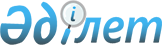 О внесении изменений в решение XIХ сессии Шахтинского городского маслихата от 26 декабря 2017 года № 1460/19 "О городском бюджете на 2018-2020 годы"
					
			С истёкшим сроком
			
			
		
					Решение Шахтинского городского маслихата Карагандинской области от 19 ноября 2018 года № 1564/26. Зарегистрировано Департаментом юстиции Карагандинской области 30 ноября 2018 года № 5019. Прекращено действие в связи с истечением срока
      В соответствии с Бюджетным кодексом  Республики Казахстан от 4 декабря 2008 года, Законом Республики Казахстан от 23 января 2001года "О местном государственном управлении и самоуправлении в Республике Казахстан", городской маслихат РЕШИЛ:
      1. Внести в решение XIХ сессии Шахтинского городского маслихата от 26 декабря 2017 года № 1460/19 "О городском бюджете на 2018 – 2020 годы" (зарегистрировано в Реестре государственной регистрации нормативных актов за № 4531, опубликовано в Эталонном контрольном банке нормативных правовых актов Республики Казахстан в электронном виде от 16 января 2018 года, в газете "Шахтинский вестник" № 23 от 8 июня 2018 года) следующие изменения:
      1) пункт 1 изложить в новой редакции:
      "1. Утвердить городской бюджет на 2018 – 2020 годы согласно приложениям 1, 2 и 3 соответственно, в том числе на 2018 год в следующих объемах:
      1) доходы – 7 312 035 тысяч тенге, в том числе по:
      налоговым поступлениям – 1 248 671 тысяч тенге;
      неналоговым поступлениям – 21 293 тысяч тенге;
      поступлениям от продажи основного капитала – 87 177 тысяча тенге;
      поступлениям трансфертов – 5 954 894 тысячи тенге;
      2) затраты – 7 410 999 тысяч тенге;
      3) чистое бюджетное кредитование – минус 30 000 тысяч тенге:
      бюджетные кредиты – 0 тысяч тенге;
      погашение бюджетных кредитов – 30 000 тысяч тенге;
      4) сальдо по операциям с финансовыми активами – 44 000 тысяч тенге:
      приобретение финансовых активов – 44 000 тысяч тенге;
      поступления от продажи финансовых активов государства – 0 тысяч тенге;
      5) дефицит (профицит) бюджета – минус 112 964 тыс. тенге;
      6) финансирование дефицита (использование профицита) бюджета – 112 964 тысяч тенге:
      поступление займов – 0 тысяч тенге;
      погашение займов – 30 000 тысяч тенге;
      используемые остатки бюджетных средств – 142 964 тысяч тенге;
      2) приложение 1 к указанному решению изложить в новой редакции согласно приложению  к настоящему решению.
      2. Настоящее решение вводится в действие с 1 января 2018 года. Городской бюджет на 2018 год
					© 2012. РГП на ПХВ «Институт законодательства и правовой информации Республики Казахстан» Министерства юстиции Республики Казахстан
				
      Председатель сессии 

А. Меллятов

      Секретарь маслихата 

Ж. Мамерханова
Приложение 1к решению XХVI сессии Шахтинского городскогомаслихата от 19 ноября 2018 года № 1564/26Приложение 1к решению XIX сессии Шахтинского городскогомаслихата от 26 декабря 2017 года № 1460
Категория
Категория
Категория
Категория
Сумма (тысяч тенге)
Класс
Класс
Класс
Сумма (тысяч тенге)
Подкласс
Подкласс
Сумма (тысяч тенге)
Наименование
Сумма (тысяч тенге)
1
2
3
4
5
I ДОХОДЫ
7312035
1
Налоговые поступления
1248671
01
Подоходный налог
290452
2
Индивидуальный подоходный налог
290452
03
Социальный налог
182054
1
Социальный налог
182054
04
Налоги на собственность
663436
1
Налоги на имущество
92267
3
Земельный налог
454696
4
Налог на транспортные средства
116413
5
Единый земельный налог
60
05
Внутренние налоги на товары, работы и услуги
97975
2
Акцизы
3240
3
Поступления за использование природных и других ресурсов
61231
4
Сборы за ведение предпринимательской и профессиональной деятельности
31361
5
Налог на игорный бизнес
2143
08
Обязательные платежи, взимаемые за совершение юридически значимых действий и (или) выдачу документов уполномоченными на то государственными органами или должностными лицами
14754
1
Государственная пошлина
14754
2
Неналоговые поступления
21293
01
Доходы от государственной собственности
15005
1
Поступления части чистого дохода государственных предприятий
24
5
Доходы от аренды имущества, находящегося в государственной собственности
13586
7
Вознаграждения по кредитам, выданным из государственного бюджета
1395
02
Поступления от реализации товаров (работ, услуг) государственными учреждениями, финансируемыми из государственного бюджета
34
1
Поступления от реализации товаров (работ, услуг) государственными учреждениями, финансируемыми из государственного бюджета
34
06
Прочие неналоговые поступления
6254
1
Прочие неналоговые поступления
6254
3
Поступления от продажи основного капитала
87177
01
Продажа государственного имущества, закрепленного за государственными учреждениями
61756
1
Продажа государственного имущества, закрепленного за государственными учреждениями
61756
03
Продажа земли и нематериальных активов
25421
1
Продажа земли
20804
2
Продажа нематериальных активов
4617
4
Поступления трансфертов
5954894
02
Трансферты из вышестоящих органов государственного управления
5954894
2
Трансферты из областного бюджета
5954894
Функциональная группа
Функциональная группа
Функциональная группа
Функциональная группа
Функциональная группа
Функциональная группа
Функциональная группа
Сумма (тысяч тенге)
Функциональная подгруппа
Функциональная подгруппа
Функциональная подгруппа
Функциональная подгруппа
Функциональная подгруппа
Функциональная подгруппа
Сумма (тысяч тенге)
Администратор бюджетных программ
Администратор бюджетных программ
Администратор бюджетных программ
Администратор бюджетных программ
Администратор бюджетных программ
Сумма (тысяч тенге)
Программа
Программа
Программа
Программа
Сумма (тысяч тенге)
Подпрограмма
Подпрограмма
Сумма (тысяч тенге)
Наименование
Сумма (тысяч тенге)
II.ЗАТРАТЫ
7 410 999
01
Государственные услуги общего характера
471 194
1
Представительные, исполнительные и другие органы, выполняющие общие функции государственного управления
266362
112
Аппарат маслихата района (города областного значения)
40773
001
001
Услуги по обеспечению деятельности маслихата района (города областного значения)
39273
003
003
Капитальные расходы государственного органа
1500
122
Аппарат акима района (города областного значения)
225589
001
001
Услуги по обеспечению деятельности акима района (города областного значения)
208140
003
003
Капитальные расходы государственного органа
16999
009
009
Капитальные расходы подведомственных государственных учреждений и организаций
450
2
Финансовая деятельность
6957
459
Отдел экономики и финансов района (города областного значения)
6957
003
003
Проведение оценки имущества в целях налогообложения
2 547
010
010
Приватизация, управление коммунальным имуществом, постприватизационная деятельность и регулирование споров, связанных с этим
4410
9
Прочие государственные услуги общего характера
197875
454
Отдел предпринимательства и сельского хозяйства района (города областного значения)
38284
001
001
Услуги по реализации государственной политики на местном уровне в области развития предпринимательства и сельского хозяйства
29892
007
007
Капитальные расходы государственного органа
8392
459
Отдел экономики и финансов района (города областного значения)
55031
001
001
Услуги по реализации государственной политики в области формирования и развития экономической политики, государственного планирования, исполнения бюджета и управления коммунальной собственностью района (города областного значения)
50157
015
015
Капитальные расходы государственного органа
2094
113
113
Целевые текущие трансферты из местных бюджетов
2780
486
Отдел земельных отношений, архитектуры и градостроительства района (города областного значения)
27940
001
001
Услуги по реализации государственной политики в области регулирования земельных отношений, архитектуры и градостроительства на местном уровне
25715
003
003
Капитальные расходы государственного органа
2225
492
Отдел жилищно-коммунального хозяйства, пассажирского транспорта, автомобильных дорог и жилищной инспекции района (города областного значения)
76620
001
001
Услуги по реализации государственной политики на местном уровне в области жилищно-коммунального хозяйства, пассажирского транспорта, автомобильных дорог и жилищной инспекции
57174
013
013
Капитальные расходы государственного органа
3146
113
113
Целевые текущие трансферты из местных бюджетов
16300
02
Оборона
37271
1
Военные нужды
17951
122
Аппарат акима района (города областного значения)
17951
005
005
Мероприятия в рамках исполнения всеобщей воинской обязанности
17951
2
Организация работы по чрезвычайным ситуациям
19320
122
Аппарат акима района (города областного значения)
19320
006
006
Предупреждение и ликвидация чрезвычайных ситуаций масштаба района (города областного значения)
18038
007
007
Мероприятия по профилактике и тушению степных пожаров районного (городского) масштаба, а также пожаров в населенных пунктах, в которых не созданы органы государственной противопожарной службы
1282
03
Общественный порядок, безопасность, правовая, судебная, уголовно- исполнительная деятельность
11230
9
Прочие услуги в области общественного порядка и безопасности
11230
492
Отдел жилищно-коммунального хозяйства, пассажирского транспорта, автомобильных дорог и жилищной инспекции района (города областного значения)
11230
021
021
Обеспечение безопасности дорожного движения в населенных пунктах
11230
04
Образование
3012192
1
Дошкольное воспитание и обучение
639189
464
Отдел образования района (города областного значения)
639189
009
009
Обеспечение деятельности организаций дошкольного воспитания и обучения
18475
040
040
Реализация государственного образовательного заказа в дошкольных организациях образования
620714
2
Начальное, основное среднее и общее среднее образование
1 799 346
464
Отдел образования района (города областного значения)
1770455
003
003
Общеобразовательное обучение
1 565 279
006
006
Дополнительное образование для детей
205 176
465
Отдел физической культуры и спорта района (города областного значения)
28 891
017
017
Дополнительное образование для детей и юношества по спорту
28 891
4
Техническое и профессиональное, послесреднее образование
49095
464
Отдел образования района (города областного значения)
49095
018
018
Организация профессионального обучения
49095
9
Прочие услуги в области образования
524562
464
Отдел образования района (города областного значения)
524562
001
001
Услуги по реализации государственной политики на местном уровне в области образования
30 700
005
005
Приобретение и доставка учебников, учебно-методических комплексов для государственных учреждений образования района (города областного значения)
108 225
007
007
Проведение школьных олимпиад, внешкольных мероприятий и конкурсов районного (городского) масштаба
630
012
012
Капитальные расходы государственного органа
300
015
015
Ежемесячные выплаты денежных средств опекунам (попечителям) на содержание ребенка-сироты (детей-сирот), и ребенка (детей), оставшегося без попечения родителей
28 269
022
022
Выплата единовременных денежных средств казахстанским гражданам, усыновившим (удочерившим) ребенка (детей)-сироту и ребенка (детей), оставшегося без попечения родителей
543
067
067
Капитальные расходы подведомственных государственных учреждений и организаций
350 802
068
068
Обеспечение повышения компьютерной грамотности населения
5093
06
Социальная помощь и социальное обеспечение
340 804
1
Социальное обеспечение
14 089
451
Отдел занятости и социальных программ района (города областного значения)
41170
005
005
Государственная адресная социальная помощь
41170
464
Отдел образования района (города областного значения)
9972
030
030
Содержание ребенка (детей), переданного патронатным воспитателям
9972
2
Социальная помощь
243687
451
Отдел занятости и социальных программ района (города областного значения)
2395792
002
002
Программа занятости
471373
006
006
Оказание жилищной помощи
4621
007
007
Социальная помощь отдельным категориям нуждающихся граждан по решениям местных представительных органов
27862
010
010
Материальное обеспечение детей-инвалидов, воспитывающихся и обучающихся на дому
881
014
014
Оказание социальной помощи нуждающимся гражданам на дому
79377
017
017
Обеспечение нуждающихся инвалидов обязательными гигиеническими средствами и предоставление услуг специалистами жестового языка, индивидуальными помощниками в соответствии с индивидуальной программой реабилитации инвалида
466836
023
023
Обеспечение деятельности центров занятости населения
33018
464
Отдел образования района (города областного значения)
4108
008
008
Социальная поддержка обучающихся и воспитанников организаций образования очной формы обучения в виде льготного проезда на общественном транспорте (кроме такси) по решению местных представительных органов
4108
9
Прочие услуги в области социальной помощи и социального обеспечения
83028
451
Отдел занятости и социальных программ района (города областного значения)
83028
001
001
Услуги по реализации государственной политики на местном уровне в области обеспечения занятости и реализации социальных программ для населения
56356
011
011
Оплата услуг по зачислению, выплате и доставке пособий и других социальных выплат
272
021
021
Капитальные расходы государственного органа
883
050
050
Реализация Плана мероприятий по обеспечению прав и улучшению качества жизни инвалидов в Республике Казахстан на 2012 – 2018 годы
25517
07
Жилищно-коммунальное хозяйство
1814765
1
Жилищное хозяйство
339161
467
Отдел строительства района (города областного значения)
335452
003
003
Проектирование и (или) строительство, реконструкция жилья коммунального жилищного фонда
266479
004
004
Проектирование, развитие и (или) обустройство инженерно- коммуникационной инфраструктуры
68973
492
Отдел жилищно-коммунального хозяйства, пассажирского транспорта, автомобильных дорог и жилищной инспекции района (города областного значения)
3709
003
003
Организация сохранения государственного жилищного фонда
1352
049
049
Проведение энергетического аудита многоквартирных жилых домов
2357
2
Коммунальное хозяйство
1332919
467
Отдел строительства района (города областного значения)
185506
005
005
Развитие коммунального хозяйства
32960
006
006
Развитие системы водоснабжения и водоотведения
12546
007
007
Развитие благоустройства городов и населенных пунктов
140000
492
Отдел жилищно-коммунального хозяйства, пассажирского транспорта, автомобильных дорог и жилищной инспекции района (города областного значения)
1147413
011
011
Обеспечение бесперебойного теплоснабжения малых городов
1064759
012
012
Функционирование системы водоснабжения и водоотведения
82 654
3
Благоустройство населенных пунктов
142685
492
Отдел жилищно-коммунального хозяйства, пассажирского транспорта, автомобильных дорог и жилищной инспекции района (города областного значения)
142685
015
015
Освещение улиц в населенных пунктах
22327
016
016
Обеспечение санитарии населенных пунктов
17858
017
017
Содержание мест захоронений и захоронение безродных
8355
018
018
Благоустройство и озеленение населенных пунктов
94145
08
Культура, спорт, туризм и информационное пространство
4858246
1
Деятельность в области культуры
240636
455
Отдел культуры и развития языков района (города областного значения)
240636
003
003
Поддержка культурно-досуговой работы
240 636
2
Спорт
30 799
465
Отдел физической культуры и спорта района (города областного значения)
24 199 1991991992
001
001
Услуги по реализации государственной политики на местном уровне в сфере физической культуры и спорта
12 059
004
004
Капитальные расходы государственного органа
1439
005
005
Развитие массового спорта и национальных видов спорта
46981
006
006
Проведение спортивных соревнований на районном (города областного значения) уровне
2 673
007
007
Подготовка и участие членов сборных команд района (города областного значения) по различным видам спорта на областных спортивных соревнованиях
3 310
032
032
Капитальные расходы подведомственных государственных учреждений и организаций
20
467
Отдел строительства района (города областного значения)
6 600
008
008
Развитие объектов спорта
6 600
3
Информационное пространство
121972
455
Отдел культуры и развития языков района (города областного значения)
100573
006
006
Функционирование районных (городских) библиотек
86 843
007
007
Развитие государственного языка и других языков народа Казахстана
13 730
456
Отдел внутренней политики района (города областного значения)
21399
002
002
Услуги по проведению государственной информационной политики
21399
9
Прочие услуги по организации культуры, спорта, туризма и информационного пространства
92417
455
Отдел культуры и развития языков района (города областного значения)
40985
001
001
Услуги по реализации государственной политики на местном уровне в области развития языков и культуры
12113
032
032
Капитальные расходы подведомственных государственных учреждений и организаций
28 872 8726
456
Отдел внутренней политики района (города областного значения)
51432
001
Услуги по реализации государственной политики на местном уровне в области информации, укрепления государственности и формирования социального оптимизма граждан
31366
003
Реализация мероприятий в сфере молодежной политики
18947
006
Капитальные расходы государственного органа
240
032
Капитальные расходы подведомственных государственных учреждений и организаций
879
09
Топливно-энергетический комплекс и недропользования
 1494
1
1
Топливо и энергетика
1494
467
Отдел строительства района (города областного значения)
 1494
009
Развитие теплоэнергетической системы
 1494
10
Сельское, водное, лесное, рыбное хозяйство, особо охраняемые природные территории, охрана окружающей среды и животного мира, земельные отношения
36234
1
1
Сельское хозяйство
34016
473
Отдел ветеринарии района (города областного значения)
34016
001
Услуги по реализации государственной политики на местном уровне в сфере ветеринарии
20250
003
Капитальные расходы государственного органа
1010
005
Обеспечение функционирования скотомогильников (биотермических ям)
3202
007
Организация отлова и уничтожения бродячих собак и кошек
1953
009
Проведение ветеринарных мероприятий по энзоотическим болезням животных
41
010
Проведение мероприятий по идентификации сельскохозяйственных животных
804
011
Проведение противоэпизоотических мероприятий
6606
047
Возмещение владельцам стоимости обезвреженных (обеззараженных) и переработанных без изъятия животных, продукции и сырья животного происхождения, представляющих опасность для здоровья
150
6
6
Земельные отношения
2218
486
Отдел земельных отношений, архитектуры и градостроительства района (города областного значения)
2218
007
Организация работ по зонированию земель
2218
11
Промышленность, архитектурная, градостроительная и строительная деятельность
38614
2
2
Архитектурная, градостроительная и строительная деятельность
38614
467
Отдел строительства района (города областного значения)
38594
001
Услуги по реализации государственной политики на местном уровне в области строительства
38352
017
Капитальные расходы государственного органа
242
486
Отдел земельных отношений, архитектуры и градостроительства района (города областного значения)
20
004
Разработка схем градостроительного развития территории района и генеральных планов населенных пунктов
20
12
Транспорт и коммуникации
624694
1
1
Автомобильный транспорт
534319
492
Отдел жилищно-коммунального хозяйства, пассажирского транспорта, автомобильных дорог и жилищной инспекции района (города областного значения)
534319
023
Обеспечение функционирования автомобильных дорог
450320
045
Капитальный и средний ремонт автомобильных дорог районного значения и улиц населенных пунктов
83 999
9
9
Прочие услуги в сфере транспорта и коммуникаций
90375
492
Отдел жилищно-коммунального хозяйства, пассажирского транспорта, автомобильных дорог и жилищной инспекции района (города областного значения)
90375
037
037
Субсидирование пассажирских перевозок по социально значимым городским (сельским), пригородным и внутрирайонным сообщениям
90375
13
Прочие
27699
3
Поддержка предпринимательской деятельности и защита конкуренции
480
454
Отдел предпринимательства и сельского хозяйства района (города областного значения)
480
006
006
Поддержка предпринимательской деятельности
480
9
Прочие
27219
459
Отдел экономики и финансов района (города областного значения)
27 219
012
012
Резерв местного исполнительного органа района (города областного значения)
27219
14
Обслуживание долга
6
1
Обслуживание долга
6
459
Отдел экономики и финансов района (города областного значения)
6
021
021
Обслуживание долга местных исполнительных органов по выплате вознаграждений и иных платежей по займам из областного бюджета
6
15
Трансферты
508 978
1
Трансферты
508 978
459
Отдел экономики и финансов района (города областного значения)
508 978
006
006
Возврат неиспользованных (недоиспользованных) целевых Трансфертов
1 536
024
024
Целевые текущие трансферты из нижестоящего бюджета на компенсацию потерь вышестоящего бюджета в связи с изменением законодательства
131 712
038
038
Субвенции
375730
16
Погашение займов
30 000
1
Погашение займов
30 000
459
Отдел экономики и финансов района (города областного значения)
30 000
005
005
Погашение долга местного исполнительного органа перед вышестоящим бюджетом
30 000
III.Чистое бюджетное кредитование
-30 000
бюджетные кредиты
0
погашение бюджетных кредитов
30 000
IV.Сальдо по операциям с финансовыми активами
44000
приобретение финансовых активов
44000
13
Прочие
44000
9
Прочие
44000
492
Отдел жилищно-коммунального хозяйства, пассажирского транспорта, автомобильных дорог и жилищной инспекции района (города областного значения)
44000
065
065
Формирование или увеличение уставного капитала юридических лиц
44000
Категория
Категория
Категория
Категория
Сумма (тысяч тенге)
Класс
Класс
Класс
Сумма (тысяч тенге)
Подкласс
Подкласс
Сумма (тысяч тенге)
Наименование
Сумма (тысяч тенге)
1
2
3
4
5
V.ДЕФИЦИТ (профицит) бюджета
-112 964
VI. Финансирование дефицита (использование профицита) бюджета
112 964
5
Погашение бюджетных кредитов
30000
01
Погашение бюджетных кредитов
30000
1
Погашение бюджетных кредитов, выданных из государственного бюджета
30000
Поступление займов
0
Погашение займов
0
8
Используемые остатки бюджетных средств
142 964
01
Остатки бюджетных средств
142 964
1
Свободные остатки бюджетных средств
142 964